Муниципальное учреждениеДополнительного образования«Дворец детского творчества»г.о. Саранск, РМКонспект занятия 
«Сложение с помощью пятерки методом «Помощь маленького друга»(Детское объединение «Ментальная арифметика»возраст детей 5-14 лет)Разработала и подготовила педагог дополнительного образованияБогданова Светлана Алексеевнаг. Саранск 2022          Место проведения: МУДО «Дворец детского творчества».Возраст детей: 7-9 лет.Время проведения занятия: 45 мин.Цель: знакомство обучающихся с формулами сложения и вычитания «Помощь маленького друга».Задачи: Образовательные:познакомить ребят с фундаментальными упражнениями формул сложения и вычитания «Помощь маленького друга»;продолжить развитие умения откладывать на абакусе числа от 1 до 999;способствовать повышению учебной мотивации и познавательной активности;Развивающие:продолжать развивать внимание, воображение, логическое мышление;развивать доброжелательность и отзывчивость; развивать умение быстро и рефлекторно выполнять нужные действия;Воспитательные:учить работать в группах.Формы организации образовательного процесса: групповая (в группе 12-15 человек).Формы организации учебного занятия: беседы, практические занятия, соревнование в решении примеров на время.Педагогические технологии: личностно-ориентированное, технология индивидуализации обучения, технология разноуровневого обучения, технология дистанционного обучения.Методы работы: словесные, практические, проблемные.Оборудование:таблицы Шульте; рисунки для рисования двумя руками; секундомеры;цветные карандаши;мячи;ноутбуки с установленными офлайн тренажёрами;флэш-карты;абакус (демонстрационный и ученические);карточки с базовыми упражнениями.План занятия:Вводная часть. Оргмомент. Проверка готовности детей к занятию. Создание психологического настроя (1-2 мин.).Актуализация знаний (1-2 мин.).2. Основная часть.Решение примеров на простое сложение (5-7 мин.).Постановка цели занятия (1-2 мин.).Нейрогимнастика «Кулак-ребро-ладонь» (2 мин.).Изучение новой темы (10 мин.).Физминутка (1-2 мин.).Упражнение на внимание «тесты Струпа» (3-5 мин.).Флеш-карты ментального счета. Первичное закрепление (5 мин.).Развитие внимания. Таблицы Шульте (5 мин.).Упражнение «Ёжики» (5-7 мин.).Выполнение арифметических действий на абакусах (5 мин).3. Заключительная часть. Подведение итогов (1-2 мин.). Домашнее задание (1-2 мин).Ход занятия:Вводная частьПриветствие. Солнце на небе проснулось,Нам, ребята, улыбнулось.Глазки тихо закрываем,Руки к небу поднимаем.Лучи солнышка возьмёмИ к сердечку поднесём.- А теперь откройте глазки, и тихонечко сядьте на свои места, чтобы не спугнуть то тепло, ту доброту, которую только что вы запустили в свои сердечки.Вспомнить яркие моменты предыдущей темы, поинтересоваться, какие были трудности. Проверить выполнение домашнего задания. Актуализация знаний.- Послушайте загадку и определите, о чём она?Что же живёт на различных предметах: В календарях и трамвайных билетах, На циферблатах часов, на домах, Даже прячутся в книжных томах, И в магазине, и в телефоне, И на машине, и на вагоне... Они повсюду,Они кругом. Мы их поищем и сразу найдём.- Итак, о чем загадка? (о числах)- Без чисел мы не представляем нашу жизнь, каждый день мы сталкиваемся с огромным количеством чисел и огромное количество чисел запоминает.- Именно числа помогут нам в развитии нашего внимания и быстроте счета. 2. Основная частьРешение примеров на простое сложение. Педагог читает вслух цепочки примеров на сложение двузначных и трёхзначных чисел.Дети решают на абакусе и записывают ответы в бланки ответов.Среди примеров есть такие, которые дети ещё не умеют выполнять. После выполнения задания ответы сверяются. Дети выявляют проблему: есть примеры, для решения которых не хватает знаний.Постановка цели занятия.Ребята вместе с педагогом формулируют цель занятия:-познакомиться с новыми правилами сложения и научиться решать проблемные примеры.Нейрогимнастика.«Кулак-ребро-ладонь»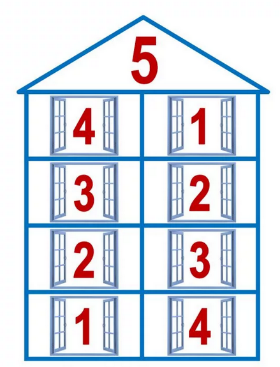 Детям показывают три положения руки на плоскости стола, последовательно сменяющих друг друга. Ладонь на плоскости, ладонь, сжатая в кулак, ладонь ребром на плоскости стола, распрямленная ладонь на плоскости стола. Ребенок выполняет вместе с педагогом, затем по памяти в течение 8-10 повторений. Упражнение выполняется сначала правой рукой, потом – левой, затем – двумя руками вместе. Повторить 10 раз.Изучение новой темы.Педагог предлагает вспомнить состав числа 5. Это нужно для изучения новой темы. Педагог рассказывает, что «Маленький друг» это 5 пальцев на руке, и показывает, как можно использовать «Маленького друга» при счёте на абакусе и вводит новую формулу № 1.На абакусе отложим 4 косточки. К ним нужно прибавить ещё 1 косточку. Но нам на этой спице не хватает земных косточек. Тогда будем пользоваться формулой № 1.+1= +5 – 4т.е. прибавить 1 означает прибавить 5 и вычесть 4.Вместе с учителем выполнить задание на абакусах:Педагог объясняет формулу № 2. +2= +5 – 3.Вместе с учителем выполнить задание на абакусах:Физминутка.Игра с цветными ладошками.Двигать по сигналу карточки.Красная – шаг вправо;Синяя – шаг влево;Зелёная – вперед;Желтая – назад.Упражнение на внимание «тесты Струпа». Педагог:- Посмотрите на картинку, что вы видите? (Слова разноцветные). Задание: назовите вслух цвет, а не слово.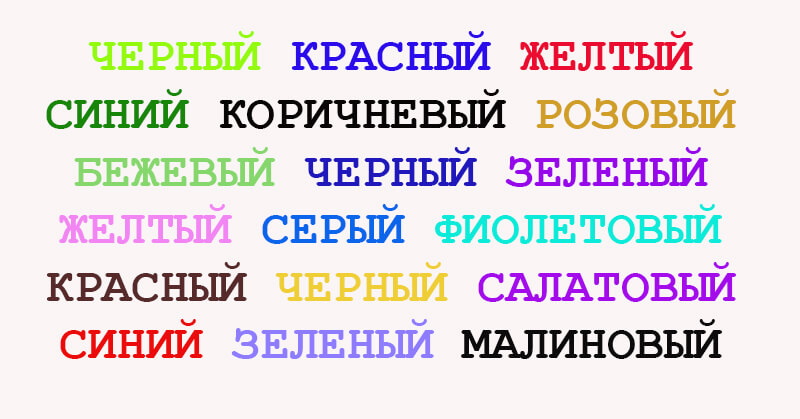 Флеш-карты ментального счета. Первичное закрепление.Цель упражнений – научиться моментально распознавать положение косточек на абакусе, как числа. Это необходимо для быстрого счета в уме.Педагог показывает карточки по одной, ученики записывают или называет число, изображенное на карточке.Самостоятельное решение примеров, проверка.Развитие внимания. Таблицы Шульте.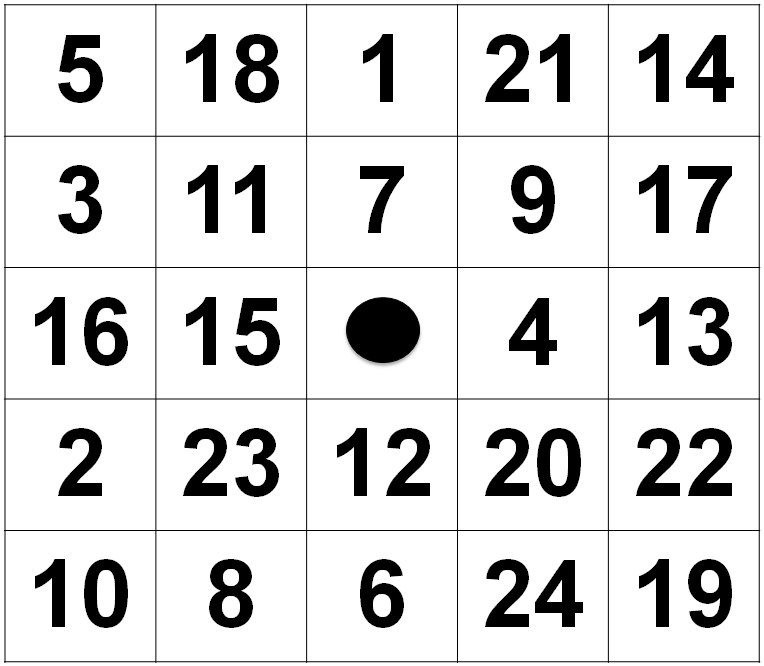 Педагог:- Возьмите таблицы с числами. Назовите самое маленькое число, самое большое.- Какие еще задания мы можем выполнить с данными числами? (назвать их в порядке возрастания, убывания, составить примеры, назвать четные и нечетные числа и т.д.)- Будем называть числа по порядку, начиная с самого маленького числа. Стараемся называть как можно быстрее.Дети работают в паре. Проговаривают числа друг другу. На работу 1 минута или 30 секунд.Педагог:- Возьмите таблицы, которые лежат на столе. Начиная с числа 1 по порядку будете называть числа и показывать карандашиком на то число, которое называете, старайтесь это делать быстро. Ваш сосед слушает вас, подсказывать нельзя. Отмечаете то число, до которого досчитали.(После того, как пара поработает, идет работа с ментальной картой)На ментальной карте покажите то число, до которого досчитали. Каждый показывает свое число.Упражнение «Ёжики».Ёжикам надо нарисовать иголки двумя руками одновременно. Потом их обвести и раскрасить. Дерево посередине тоже рисуем двумя руками одновременно, начиная снизу.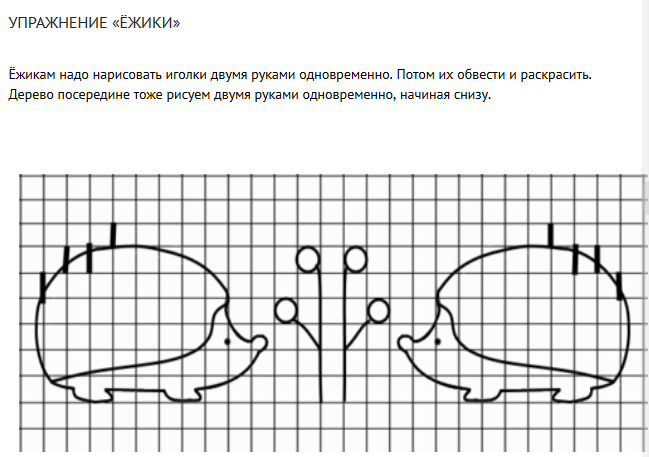 Выполнение арифметических действий на абакусах.Педагог:- Ребята, сегодня мы с вами познакомились формулой № 1. «Брат 4» +4= +5 – 1. Предлагаю закрепить формулы на практике.Заключительная часть. Подведение итогов. Домашнее задание.1. Отработать правила сложения по теме «Брат».2. Выполнять упражнения из нейрогимнастики.3. Ежедневно 5 минут уделять внимание на развитие моторики на абакусе.4. Счет с помощью тренажера 7-10 минут. Работа с печатным материалом (формулы сложения по теме «Брат»).5. Счет ментально 7-10 мин.Список литературы и источников1. Вендланд Д., Ментальная арифметика. Д. Вендланд. – СПб.: Питер, 2020. – 256 с.2. Вендланд Д., Ментальная арифметика 2. Д. Вендланд. – СПб.: Питер, 2020. – 240 с.3. Би Малсан, Ментальная арифметика. Для всех. – Изд-во: Издательское решение, 2017. – 15 с.4. Софуоглу Эрташ. Ментальная арифметика. Учебное пособие для детей 4-6 лет. - Москва: Траст, 2015. - 70 с.5. http://abakusy-sorobany.ru/index.htm6. http://www.soroban-international.com/7. http://mentalar.ru/8. http://rptica.ru/stati/chto-takoe-mentalnaya-arifmetika/9. http://эврика.дети/10. http://детибудущего.рф/11. https://best-mother.ru/article/deti№ 1№ 2№ 3№ 4№ 5№ 623125215121150111212122212112255501501551025010511411153125998899799995998№ 1№ 2№ 3№ 4№ 5№ 6№1№24+144+1114+154+1124+1144+11134+1444+111№1№24+244+2214+254+2224+2144+22234+2444+222